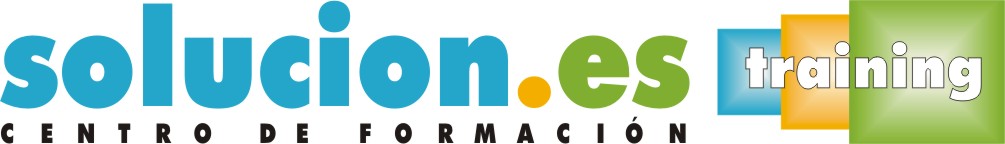  Curso On LinePROGRAMACIÓN PÁGINAS WEB JAVASCRIPT Y ASP .NET 3.5 (C#)Objetivos:Curso de desarrollo de aplicaciones web. Para ello se estudia la programación de la parte cliente con JavaScript y la programación de la parte servidor con la tecnología ASP .NET y el servidor de bases de datos SQL Server. Al finalizar el curso, el alumno será capaz de desarrollar completas aplicaciones de comercio electrónico respaldadas por bases de datos.Temario:PROGRAMACIÓN CLIENTE (JAVASCRIPT)Programación de páginas webIntroducción a JavaScriptFundamentos de programaciónObjetos y Arrays en JavaScriptLos objetos location e historyEl objeto documentEl objeto formModelo de Objetos del Documento (DOM)Manipulación del DOMBuenas prácticasROGRAMACIÓN SERVIDOR: ASP .NET 3.5Internet Information ServicesIntroducción a ASP .NETFormularios webTrabajar con textoControles de servidor (I)Controles de servidor (II)Controles de servidor (III)Controles de servidor (IV)Controles de validaciónEfectuar la validaciónZEstado de la vista (ViewState)Objetos Response y RequestTrabajar con cookiesEl objeto Session (I)El objeto Session (II)El objeto ApplicationAcceso a archivosAcceso a bases de datosCrear la base de datosAsegurar la aplicaciónAutenticación mediante formularios y SSLEnlace de datosEl control GridView (I)El control GridView (II)La caché de ASP .NETEl proceso de compra (I)El proceso de compra (II)El proceso de compra (III)